Fiche d’inscription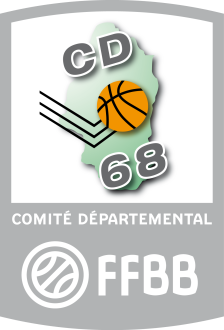 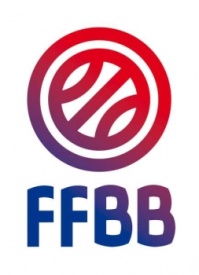 Challenge Benjamin[e]s 2020Retour au comité pour le 21/01/2020 au plus tard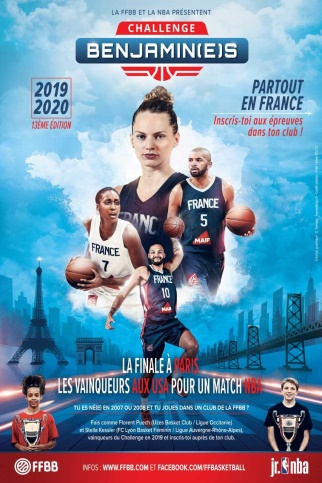 NOM :		     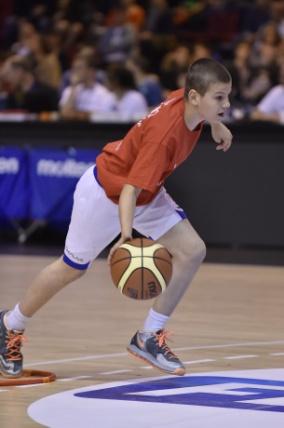 PRENOM :	     Année de naissance :	     SEXE :   FCLUB :	     MAIL  (si différent de celui utilisé pour envoi fiche) :	     La phase départementale du challenge 2020 aura lieu Mercredi 29 janvier 2020 au gymnase Plessier du club de CARSPACH.Accueil des participantes : 13h45Entraîne-toi en allant voir les vidéos des épreuves en cliquant sur le lien suivant : http://www.basket68.com/technique/challenge-benjamin/ Renvoie ta fiche d’inscription dûment complétée obligatoirement par E-mail au plus tard pour le 21 janvier 2020 à l’adresse suivante laurent.ctf@basket68.comUn mail de confirmation te sera envoyé jeudi 23/01Nous vous informons que les U11 féminines auront un challenge propre à cette catégorie qui commencera fin février / début mars.